Publicado en  el 02/02/2017 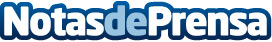 Metodologia Montessori para la educación de tus hijosMaria Montessori era una pedagoga que estudiaba el comportamiento de los niños, y que patentó un método educativo muy efectivoDatos de contacto:Nota de prensa publicada en: https://www.notasdeprensa.es/metodologia-montessori-para-la-educacion-de Categorias: Educación Comunicación Ocio para niños http://www.notasdeprensa.es